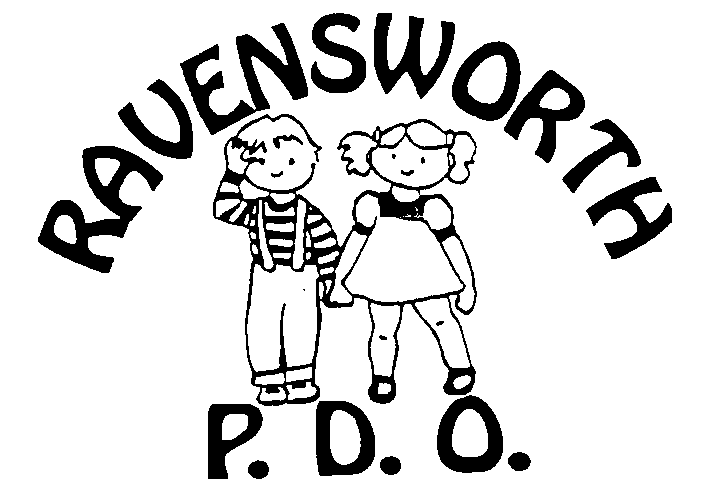 Karen Scapellato / Patty WhiteDirectors5100 Ravensworth RoadAnnandale, VA 22003(703) 967-0199 (cell phone)(703) 941-4113 (church phone)(703) 941-8487 (Fax)Registration for the 2020/2021 School Year:Church members, current students and families: January 13th through January 23rd, 2020New students: Begin January 29th, 2020Registration Procedures1.	Fill out the Application for Admission (both sides) completely.2.	Include your check for the Registration Fee for $100 (All classes).  The Registration Fee is non-refundable.   An Activity & Supply Fee of $130 is due with the first tuition payment (September) and is refundable (prorated) if your child leaves the program.  	A DEPOSIT tuition equal to one month tuition is required to hold your child’s spot in the program.  The deposit tuition is applied to the last month’s payment and must be made at registration for new students or is due by May 1st 2020 for current students.3. 	Health Form - Required ONLY for students enrolling for the 1st time.  Be certain BOTH the Physical and Immunization sections are signed by the physician.  The front of the form must also be signed by the parent.  A HEALTH FORM MUST BE ON FILE BEFORE YOUR CHILD CAN ATTEND SCHOOL IN SEPTEMBER.4.   Proof of Child’s Identity is a state requirement - we must see an Original Birth Certificate for all students enrolling for the first time at Registration or before attending school in September.FEE SCHEDULE ON BACK